ПРИКАЗг. ПермьОб утверждении прейскуранта ценПРИКАЗПРИКАЗЫВАЮ:Утвердить стоимость родительской платы за организацию образовательного процесса в 1, 2, 3, 4 классе (Приложение 1).Утвердить стоимость обучения по дополнительной платной образовательной программе «ОПЛЛ5+» (Приложение 1).Утвердить размер вступительного взноса и систему скидок при заключении договоров (Приложение 1).Утвердить стоимость психолого-педагогического тестирования, проводимого при поступлении в Лицей (Приложение 1).Руководствоваться данным приказом при заключением договора с 01 августа 2020 г.Контроль за исполнением приказа оставляю за собой.Директор:                                                                           Н.А. ДенисоваПриложение 1Вступительный взнос в размере 100 000 руб. 00 коп. при заключении договора организации образовательного процесса в 1, 2, 3, 4, 5 классе. Вступительный взнос в размере 25 000 руб. 00 коп при переходе в первый класс из подготовительного класса (структурного подразделения -  детского сада «Ломоносики»).При обучении двух и более детей в лицее предоставляется скидка 10% на второго и последующего ребенка.Стоимость психолого-педагогического тестирования 2500 руб. 00 коп.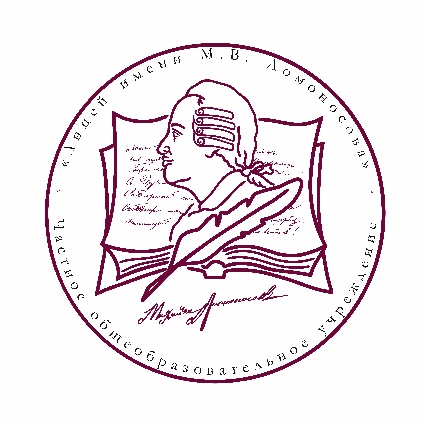 ЧОУ «Лицей им. М. В. Ломоносова»Адрес: 614002, г.Пермь, ул. Николая Островского 93вИНН 5904363053, КПП 590401001e-mail: 2472220@mail.ruтел. +7(342)247-22-2016.06.2020№77ТарифГодовая стоимость обученияСтоимость питания (в день)№ 1 Лицей(для 1, 2, 3, 4 класса)Пребывание с 8.00 до 19.00250 000 руб. 00 коп.320 руб. 00 коп.№ 2 ОПЛЛ5+ 250 000 руб. 00 коп.320 руб. 00 коп.